SIA NESTE LATVIJA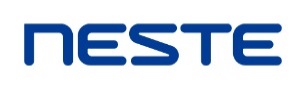 Bauskas iela 58a, Rīga, LV-1004; tālr. 80009006 reģistrācijas Nr. LV40003132723E-pasts: neste.kartes@neste.comwww.neste.lvIesniegums kartes atbloķēšanai           KLIENTA/LĪGUMA Nr.           KLIENTA/LĪGUMA Nr.Vārds, uzvārds:Vārds, uzvārds:Personas kods:Personas kods:Deklarēta adrese:Deklarēta adrese:Faktiskā adrese:Faktiskā adrese:Lūdzu atbloķēt sekojošu Neste degvielas karti Nr.Lūdzu atbloķēt sekojošu Neste degvielas karti Nr.Lūdzu atbloķēt sekojošu Neste degvielas karti Nr.sākot ardatumsdatumsdatumsdatumsKontakttālrunis:Paraksts:Datums: